KözleményBudapest, 2016. február 5. –  Az Országos Onkológiai Intézetben évente közel 16000 új fekvőbeteget kezelünk, 56000 beteget részesítünk kúraszerű ellátásban és az ambuláns forgalom meghaladja a 600000 főt. Naponta közel 2000 járóbeteget kezelünk, akik az ország minden területéről érkeznek. Az intézet parkolási rendjéről a betegek tájékoztatást kapnak a Betegfelvételi Irodán és egyéb tájékoztató kiadványokon keresztül. A parkolás lehetőségeivel kapcsolatban a következőkre hívjuk fel betegeink és hozzátartozóik figyelmét:Budapest Főváros XII. kerület Hegyvidék Önkormányzatával megállapodásunk van, amely tartalmazza, hogy a betegek az Országos Onkológiai Intézet biztonsági vezetőjéhez nyújthatják be kérelmüket azon parkolási büntetések esetén, amelyek a 4 órás parkolási időkorlát után keletkeztek. Az intézet maga bonyolítja le az önkormányzattal ezeknek a bírságoknak a törlését a kezelőorvostól kapott igazolások alapján.  Mivel az onkológiai betegek ellátása több órát vehet igénybe, és az intézet köteles biztosítani, mindig járhatóvá tenni az intézeten belüli utakat, ezért korlátozott számban parkolhatnak személygépkocsik az intézeten belül.Orvosi javaslattal behajthatnak a betegeket szállító gépkocsik az intézet területére, a kezelés helyszínéhez szállíthatják a betegeket, majd a kezelés befejeztével újra beléphetnek az intézet területére a beteg elszállítása érdekében.Intézeten kívül 19 parkolóhellyel rendelkezünk (3 parkoló a mozgáskorlátozottak részére), amelyeket ingyenes biztosítunk a betegek részére.A Mercure Budapest Buda Hotel melletti mélygarázs üzemeltetőjével megállapodásunk van, hogy betegeink és hozzátartozóik számára kedvezményes parkolási és gépkocsi tárolási lehetőséget nyújtanak.A közlemény az Országos Onkológiai Intézet kiadványa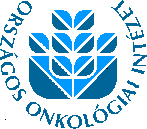 